Ardeley St Lawrence C of E Primary SchoolNewsletter                                                  24 January 2020Dear Parents,Good news …Well done to these children who were awarded their merit certificate this week. We are proud of them:RED: ElizaYELLOW: Leon, Harper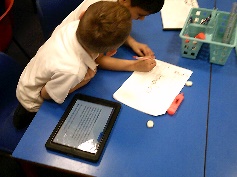 This week KS1 have been using technology to research. After learning about how to access the internet on a tablet, we discussed key words that will help our search. We can now find images, videos and facts about a topic! UKS2 constructed Mayan temples after learning about the techniques that the Mayans used.     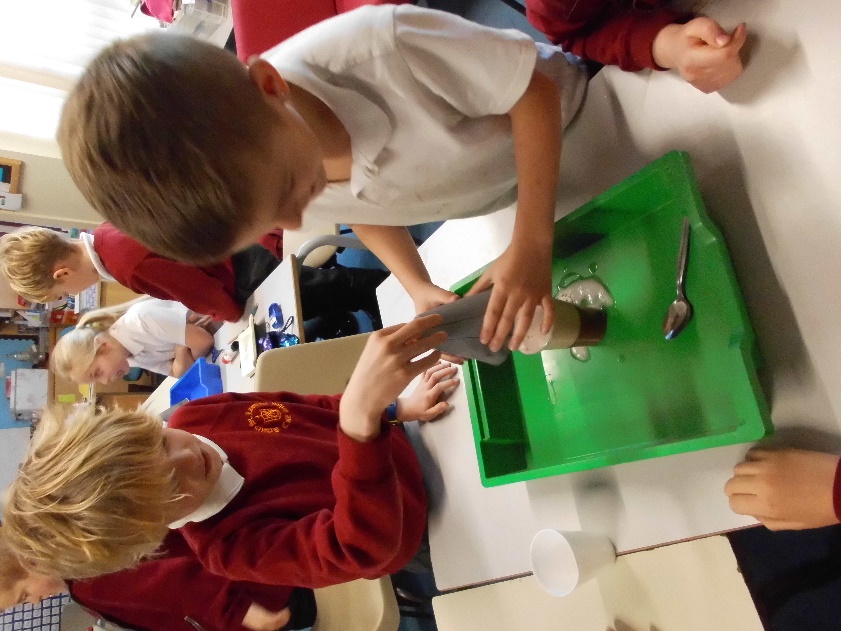 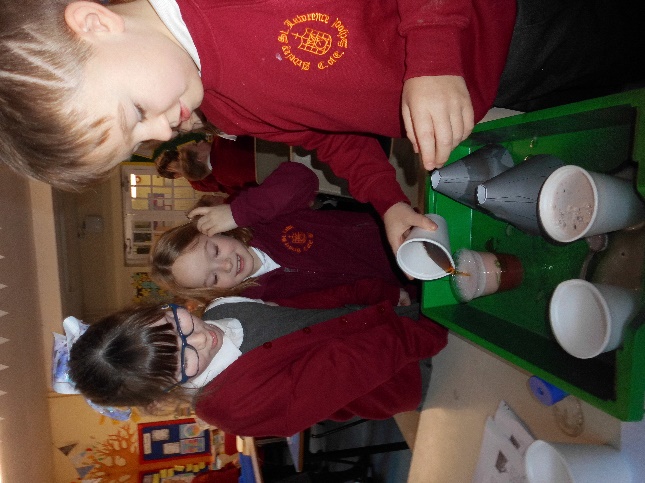 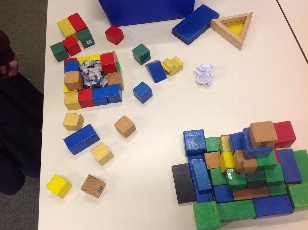 LKS2 have been making volcanoes in Science using chemical reactions.                                 Thank you!Thank you for all the fundraising you have been doing. We have bought some fantastic topic books to support our learning and develop our library.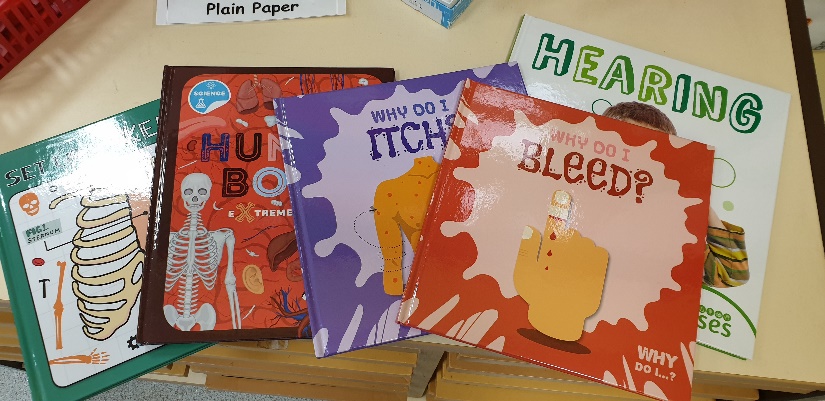 Help needed!We desperately need help for the morning drop off system! We have at least 2 days with no volunteers now. It takes just 15 minutes and helps everyone. Please consider volunteering – without your help this valuable service may have to stop running.We also have a position available for a Midday Supervisory Assistant. This is for 1 hour a day and can be every day or for part of the week.  Please pop into the office to find out more.Events and dates…An early notification of a great social event – on Thursday 7 May we are having a VE Day Tea Party in the afternoon for everyone at school and our local community. We have booked a singing group already and are making other plans to make it a memorable and fun event!Our new term dates are on the website. Please take advantage of the INSET day placements to avoid term time holidays and still benefit from cheaper travel. The Leavers’ Service this year will be on Friday 17 July in the afternoon. FAS have got some great fundraising events planned – on the 7 February they are having a cake sale, on 12 March the Mothers’ Day gift Sale and on 21 April ‘Bags 2 School’.Nursery applications open!Our Nursery applications are open. Please do recommend us to your friends. Application forms are on the website, or can be collected from the office, and applications are made directly to us (not through County). With kind regardsMrs ConnollyPlease do ensure you have signed up for the links below so you can keep in touch.School Jotter:Link to the app store -  https://apple.co/2ITwmsmLink to the android store -  https://bit.ly/2GRPx3UAlternatively, you can just search for School Jotter in your phone store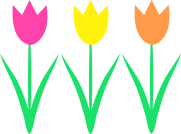 Spring Diary DatesMonday 13 January – 30 March (11 weeks)		Swimming Y3 & 4 Friday 7 February		FAS cake saleMonday 17 – Friday 21 February		Half TermTuesday 10 March		Parent ConsultationsWednesday 11 March		Parent ConsultationsThursday 12 March		FAS Mothers’ Day gift saleFriday 20 March          PM		Mothers’ Day Tea PartyWednesday 1 –Friday 3 April		ResidentialFriday 3 April         2.30pm		End of Term